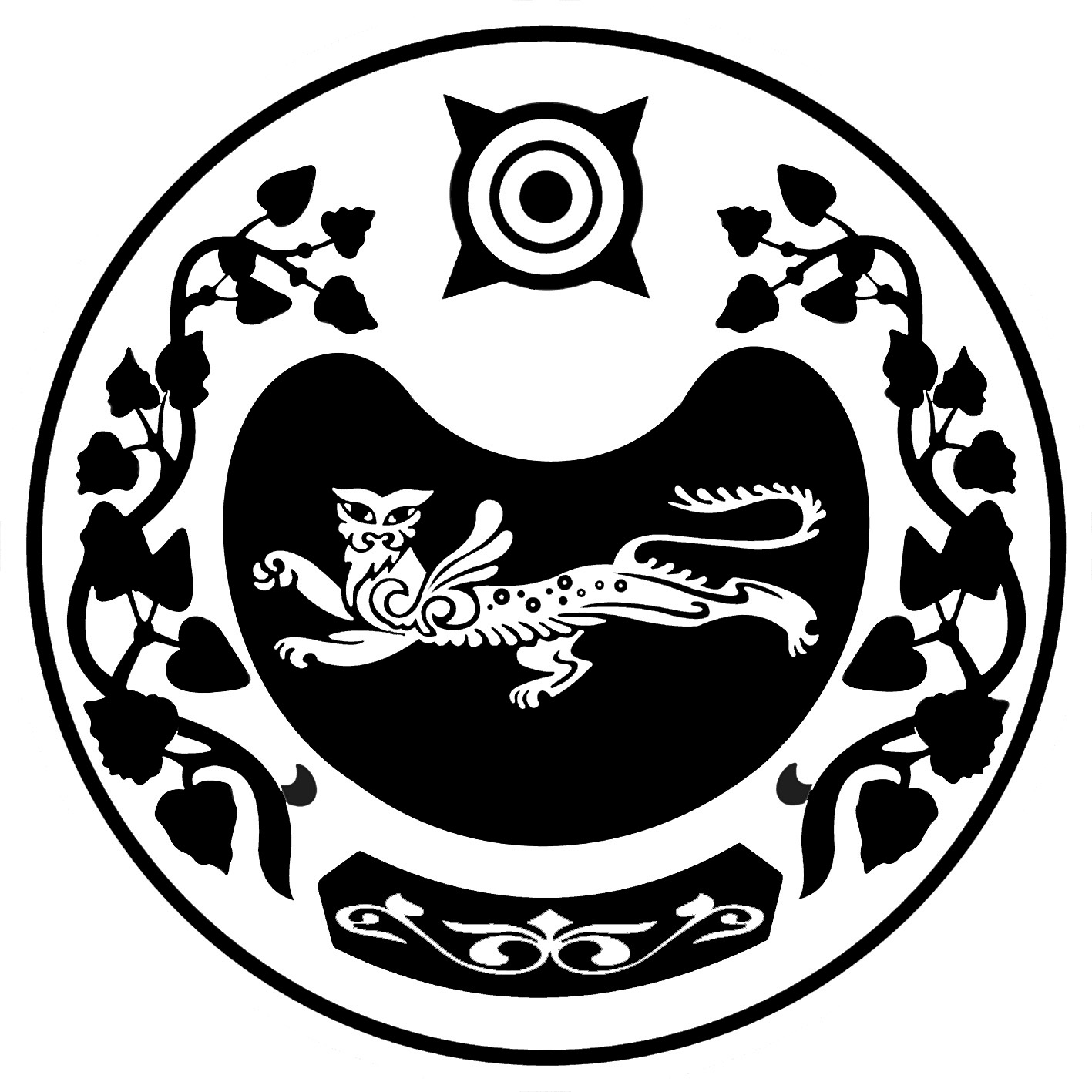 РАСПОРЯЖЕНИЕ от 21.11.2023	       №   222 -р.р.п. Усть-АбаканВ соответствии с Федеральным законом от 21.12.1994 № 68-ФЗ «О защите населения и технологий от чрезвычайных ситуаций природного и техногенного  характера», Федеральным законом от 06.10.2003 № 131-ФЗ «Об общих принципах организации местного самоуправления в Российской Федерации», Законом Республики Хакасия от 17.11.1998 № 43 «О защите населения и территорий от чрезвычайных ситуаций природного и техногенного характера в Республике Хакасия», приказом МЧС России от 05.07.2021 № 429 «Об установлении критериев информации о чрезвычайных ситуациях природного и техногенного характера», постановлением администрации Усть-Абаканского района от 20.11.2023 № 1418-п «О введении режима «Чрезвычайной ситуации» на территории Усть-Абаканского района», в связи с повреждением социально-значимых объектов Усть-Абаканского района после прохождения 19.11.2023 на территории Усть-Абаканского района Республики Хакасия комплекса опасных метеорологических явлений, в целях оценки ущерба, нанесенного ураганным ветром 19.11.2023 зданиям, в которых располагаются образовательные организации и учреждения культуры Усть-Абаканского района, в соответствии с пунктом 1 статьи 66 Устава муниципального образования Усть-Абаканский район:Создать комиссию по оценке ущерба, нанесенного зданиям, в которых располагаются образовательные организации и учреждения культуры Усть-Абаканского района, ураганным ветром, прошедшим на территории Усть-Абаканского района 19.11.2023 (далее - Комиссия).Утвердить состав Комиссии, согласно приложению к настоящему распоряжению.Руководителям образовательных организаций и учреждений культуры Усть-Абаканского района провести обследование зданий, в которых располагаются организации и учреждения, на наличие повреждений (разрушений), по итогам обследования составить акты, сметные расчеты на проведение восстановительных работ и направить их секретарю Комиссии. Комиссии организовать работу по оценке ущерба, нанесенного ураганным ветром 19.11.2023 зданиям, в которых располагаются образовательные организации и учреждения культуры Усть-Абаканского района, по итогам проведенной работы подготовить заключение. 5. Управляющему делами администрации Усть-Абаканского района (Лемытская О.В.) разместить настоящее распоряжение на официальном сайте администрации Усть-Абаканского района в сети «Интернет».6. Главному редактору МАУ «Редакция газеты «Усть-Абаканские известия» (Церковная И.Ю.) опубликовать настоящее распоряжение в газете                            «Усть-Абаканские известия официальные».7. Контроль за исполнением настоящего распоряжения возложить на Федорову О.А. – заместителя Главы администрации Усть-Абаканского района по социальным вопросам.Глава Усть-Абаканского района		                                             Е.В. ЕгороваПриложение к распоряжению администрации Усть-Абаканского  района от  21.11.2023  №  222 - рСОСТАВкомиссии по оценке ущерба, нанесенного зданиям, в которых располагаются образовательные организации и учреждения культуры Усть-Абаканского района, ураганным ветром, прошедшим на территории Усть-Абаканского района 19.11.2023Управделами администрации Усть-Абаканского района						      О.В. ЛемытскаяРОССИЯ ФЕДЕРАЦИЯЗЫХАКАС РЕСПУБЛИКАЗЫАFБАН ПИЛТIРIАЙМАFЫНЫH УСТАF-ПАСТААРОССИЙСКАЯ ФЕДЕРАЦИЯРЕСПУБЛИКА ХАКАСИЯАДМИНИСТРАЦИЯУСТЬ-АБАКАНСКОГО РАЙОНАО создании комиссии  по оценке ущерба, нанесенного зданиям, в которых располагаются образовательные организации и учреждения культуры Усть-Абаканского района, ураганным ветром, прошедшим на территории Усть-Абаканского района 19.11.2023Председатель комиссии:Федорова Оксана Анатольевна – заместитель Главы администрации Усть-Абаканского района по социальным вопросам.Заместитель председателя комиссии:Мериуц Алексей Николаевич – заместитель руководителя Управления жилищно-коммунального хозяйства и строительства администрации Усть-Абаканского района.Члены комиссии:Секретарь комиссии:Гудкова Екатерина Владимировна – руководитель Управления культуры, молодежной политики, спорта и туризма администрации Усть-Абаканского района;Кувалдина Лариса Викторовна – руководитель Управления образования администрации Усть-Абаканского района;Лисовская Ирина Андреевна – заместитель руководителя Управления образования администрации Усть-Абаканского района;Петриченко Алексей Николаевич – заместитель руководителя Управления культуры, молодежной политики, спорта и туризма администрации Усть-Абаканского района.Виноградова Ольга Леонидовна – начальник отдела по координации социальной сферы администрации Усть-Абаканского района.